                   СОВЕТ  ДЕПУТАТОВ СЕЛЬСКОГО  ПОСЕЛЕНИЯ                              ВЕРХНЕМАТРЕНСКИЙ  СЕЛЬСОВЕТ              Добринского муниципального района   Липецкой  области                                          55-я  сессия  IV созыва                                                  Р Е Ш Е Н И Е17.06.2013 г.                             с.Верхняя Матренка                         № 125 – рсО назначении публичных слушаний  по проекту «Программы социально-экономического развития сельского поселения Верхнематрёнский сельсовет на 2013-2017 годы         Руководствуясь Федеральным законом от 06.10.2003г. №131-ФЗ  «Об общих принципах организации местного самоуправления в российской Федерации», Положением «О порядке организации и проведения публичных слушаний на территории сельского поселения Верхнематрёнского сельсовета», руководствуясь ст.13,20 Устава сельского поселения Верхнематренский сельсовет, учитывая решение постоянных комиссий Совет депутатов сельского поселения Верхнематренский сельсовет    РЕШИЛ:      1.Назначить публичные слушания по проекту «Программы социально-экономического развития сельского поселения Верхнематрёнский сельсовет на 2013-2017 годы»  на 25 июня  2013 года в 10.00 часов. Место проведения слушаний – сельский Дом культуры.2.Утвердить состав организационного комитета по подготовке и проведению  публичных слушаний по проекту « Программы социально-экономического развития сельского поселения Верхнематренский сельсовет на 2013-2017 годы» (Приложение №1)3.Поручить организационному комитету обнародовать проект «Программы социально-экономического развития сельского поселения Верхнематрёнский сельсовет на 2013-2017 годы»  путём вывешивания на информационном щите.4.Установить срок подачи предложений и рекомендаций по проекту   «Программы социально-экономического развития сельского поселения Верхнематрёнский сельсовет на 2013-2017 годы» до 24 июня 2013 года.5.Настоящее решение вступает в силу со дня его обнародования.     Председатель  Совета депутатов                                                                          А.И.Злобин                                                                  Приложение №1                                                                          к решению                                                                           Совета депутатов                                                                          № 125-рс от 17.06.2013 г.           1. Жаворонкова Н.В. – глава администрации сельского поселения                                        Верхнематрёнский сельсовет2. Злобин А.И.           – депутат избирательного округа № 7,                                         председатель Совета депутатов3. Литвинова Н.А.     – старший специалист 1 разряда администрации4. Хлуднев С.В.         – депутат избирательного округа № 2,                                        председатель постоянной комиссии по правовым                                        вопросам, местному самоуправлению, работе с                                       депутатами и по делам семьи, детства, молодёжи.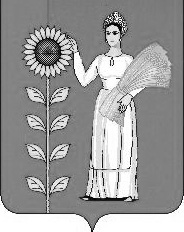 